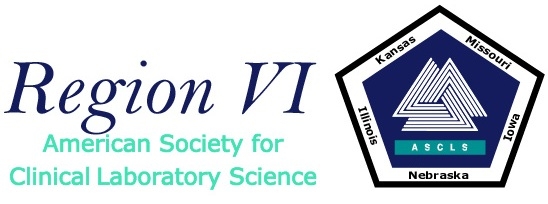 Summer TeleconferenceJune 6, 2011 - 7:00pmMeeting MinutesCall to Order: Renee Setina, Region VI TreasurerThe meeting was called to order at 7:03pm.Roll Call: Renee SetinaOfficers :Region VI Director – Tim R. Randolph (Present)Region VI Secretary – Sheila Dunn (Present)Region Treasurer – Renee Setina (Present)Voting Council Members Present:STATE		PRESIDENT				PRESIDENT-ELECTIllinois		Anh Strow (Present)			Toula Castillo (Present)Iowa		Keri Erikson (Present)			Lindsey Davenport-Landry (Present)Kansas		Khem Khemraj (Absent)			Nick Zerr (Absent)Missouri	John Koenig (Present)			Shelly Schoeberlein (Present)Nebraska	Shana Jensen (Present)			Brad Hays (Present)Committee/Appointment Chairs :Membership Recruitment – Kim Von Ahsen (Present)PACE (ASCLS Chair) – Kim Von Ahsen (Present)Member Services (MSC) – Jan Frerichs (Absent)Leadership Development – Suzanne Campbell (Present)Nominations – Suzanne Campbell (Present)Product Development Committee – Linda Whaley (Absent)PAC – Theresa Ortner (Present)Promotion of the Profession Committee (PPC) – Alese Furnald (Absent)Government Affairs – Theresa Ortner (Present)Webmaster – Neil Kumor (Absent)Bylaws – Hannah Zane (Present)First Year Professional Chair – Tara Sorensen (Absent)Student Forum Advisor - OpenStudent Forum Chair – Ashley Bennett (Absent)New Professional Committee Representative – Nick Moore (Absent)New Professionals Committee Adhoc Advisor - Nick Moore (Absent)Approve Minutes from Secretary Report – Sheila DunnMotion to approve the March 27, 2011 Spring Meeting Minutes by John Koenig . 2nd Kim Von Ahsen. Motion passed.Set date for Fall Region VI Council MeetingLast year’s meeting was Nov. 12-13, 2010. It happens to be Nov. 12-13, 2011 for that same weekend again this year.  There were no objections to that weekend.  Sheila reminded all that we can use either hotel in the same airport area that we have used in the years past.Treasurer Report – Renee Setina (Report on file)2011-2012 Region VI Budget There were no comments or concerns regarding our budget.  Renee promised to change over to the new logo on all her reports.Region Director Report – Tim RandolphPurpose of the meeting is to close year & prepare for ASCLS NationalTasks and Activities with due datesState Directories (Due date June 1) – National needs these and as a state you will not receive your state dues unless you have at least a President and Treasurer.  MO, IL, IA have turned theirs in.  KS and NE still need to do so.Complete directory (Positions, Names, Full contact info)Short Directory (Positions, Names, e-mail address)State Presidents - BOD and HOD Reports (Due June 5) – MO, IL, IA have turned theirs in.  NE and KS have turned in partial reports.Names of student reps & other students who will be attending national - please send to Katie so they can fill their slate at National.Fund raising activities and earnings to Beth Warning of PPC (Due June 10)ASCLS Today AssignmentsState President Column (Due August 1, 2011) – certain columns are pre-designated to Regions and States; topics are wide open.  Tim asked for a Pres-Elect to write an article – Lindsey Davenport-Landry volunteered.RD Article (March due date) – Tim to write.Preparation for National MeetingDelegation list and credentialing – there is a website to enter delegation info online starting June 10.Delegate individuals to committee meeting assignmentsNational Elections will be held Friday 11:15 – 11:45; there are a few contested elections, so make sure delegates know to vote.Silent Auction items – recommended that each state donate 3- $50 items by June 16.  Money goes to E&R Scholarship fund.Rho Sigma Dinner (Thursday, July 28 – Kansas) – Suzanne asked for feedback on a proposed restaurant.  The meals would be ~$60/person (but with a great view).  The group felt this might be too expensive, so she will research other places to eat.Region VI Caucus (Vote for Region VI Secretary) – Friday at 7:30amInformationAuthorization form available for automatic direct deposit of state dues revenue from ASCLS.  Tim has forms if interested.Error in membership renewal process – e-mail sent to all of membership regardless if you renewed.  You will receive a second e-mail when the error is fixed.Joint Commission request – looking for volunteers for standards committee from ASCLS Members.Merger of MSC and MRC – committees feel this will improve their efficiency. There will be one chair and two vice-chairs.  Change will take place after National, Aug. 1.Tim concluded his report by thanking everyone for their hard work.  He is very proud of us as a Region.  We have stepped up and are represented very well on National committees.State ReportsIllinois		Anh Strow - (Report on file)		Iowa		Keri Erikson  - (Report on file)		Kansas		Khem Khemraj - (No Report)	Missouri	John Koenig - (Report on file)Nebraska	Shana Jensen - (Report on file)Committee/Appointment Chairs Reports:Membership Recruitment – Kim Von Ahsen - (No Report )	Did not feel there was very good communication, so it is good that the committees are merging.PACE (ASCLS Chair) – Kim Von Ahsen - (No Report)	Committee is not meeting face-to-face at National, but will have teleconference calls.Member Service (MSC) – Jan Frerichs - (No Report)Leadership Development – Suzanne Campbell - (No Report)Committee has not been real active at National level.  Suzanne is stepping into Vice-Chair position.Nominations – Suzanne Campbell - (No Report)	All positions have been filled.Product Development Committee – Linda Whaley (No Report)PAC and GAC – Theresa Ortner - (No Report)IA and NE each raised over $300 for PAC; that money was turned in.  Theresa helped write an article on the Title VII bill we want rescinded. Promotion of the Profession Committee (PPC) – Alese Furnald - (No Report)Webmaster – Neil Kumor - (No Report)Tim spoke with Neil at the spring meeting.  There were no changes made to our website yet.  Neil is working on the new host site, but there are glitches.  Others reported that our link does not work from the National website and that the Region site is actually down completely and not accessible.  Tim will contact Neil again. Bylaws – Hannah Zane - (No Report)Reminder that if you submit changes to be approved that once approved by National they need to be voted on by your state membership.First Year Professional Chair – Tara Sorensen - (No Report)Student Forum Advisor One - OpenStudent Forum Chair – Ashley Bennett (No Report)New Professional Committee Representative and Advisor – Nick Moore (No Report)Open DiscussionA question was asked about the progress of the Quad State meeting planning.  Lindsey gave a quick update of the progress.  A planning meeting will be organized for the Sat. night of the Region Council Meeting in Kansas City.Meeting Adjourned at 8:23pm.